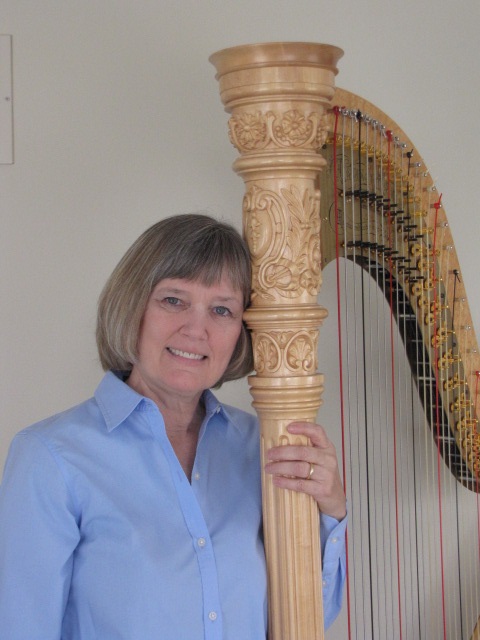                                     3M Concert                                                        Sunday, February 14, 2016                                                2:00—3:30 pm                                                    Come hear Renowned Harpist                                                      Deborah Wells Clark                                                      Freewill donations accepted                                                  Reception followingDeborah Wells Clark is the Principal Harpist with the Kansas City Symphony.   Deborah has performed throughout theUnited States, Europe and Singapore.  Clark holds the Doctor of Musical Arts degree from the University of Missouri at Kansas City.  When not performing or teaching, Deborah enjoys traveling and flying single engine aircraft.